A consistent exhibition of Benha university’s products 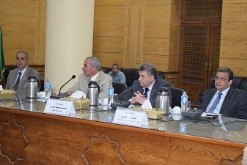 Prof.Dr. EL-Sayed EL-Kady decides to establish a consistent exhibition of Benha university’s faculties’ products in faculty of commerce backyard. El-Kady orders the geometrical administration to design the exhibition that will be opened for the faculties’ members and the students. The products of this exhibition will be sold at low prices to release the burden over the citizens’ shoulders and increase the marketing process of the university’s products profitably. 